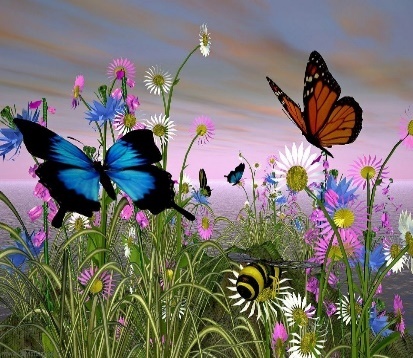 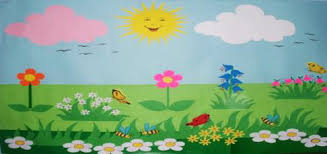 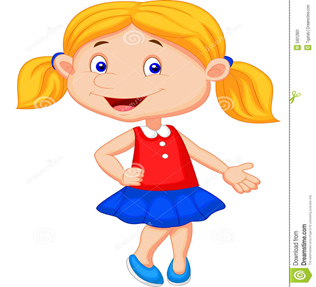 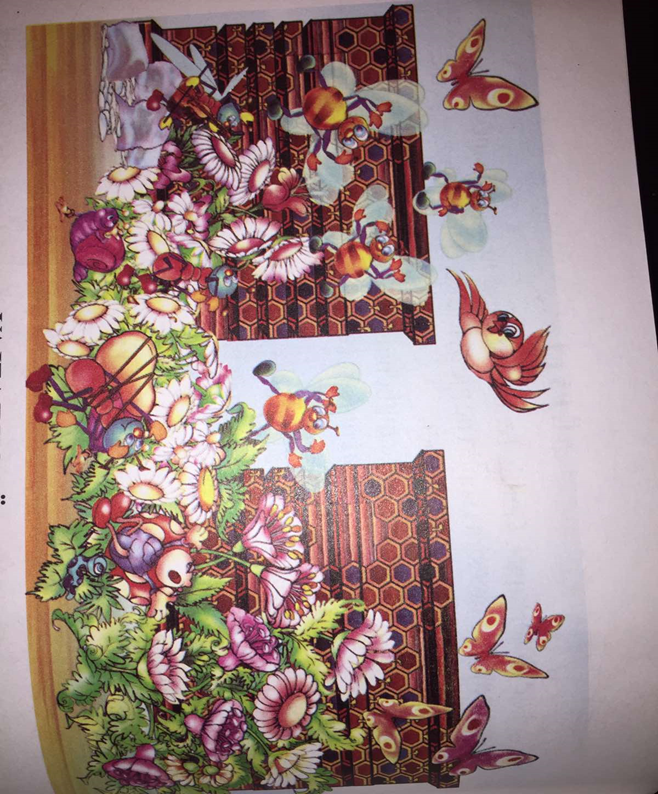            Nxënës të dashur, në këtë orë do të marim një tekst ku do të shihni punën që bëjnë të gjithë në             natyrë prandaj  ju duhet ta lexoni: “VAJZA E VOGEL”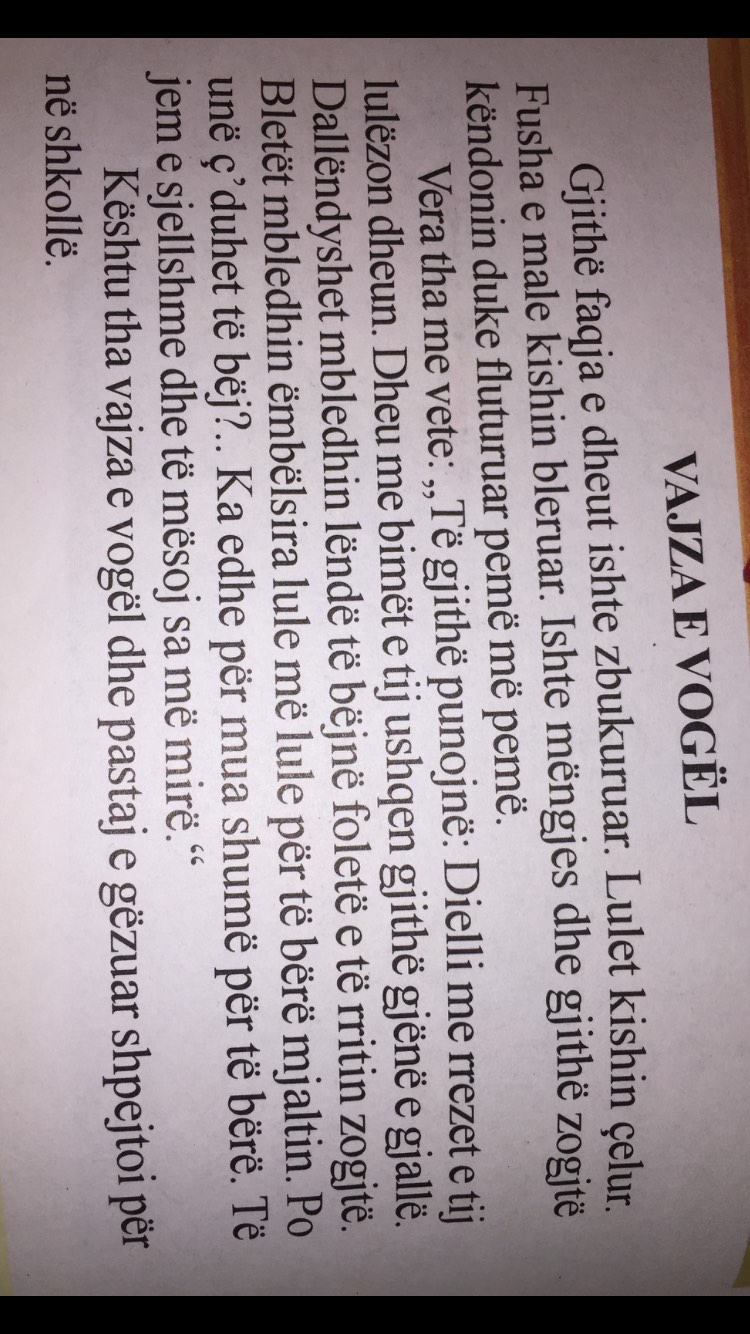 LëndaGjuhë shqipeNjësia mësimoreTeksti: “VAJZA E VOGEL”Lloji I orësZhvillim